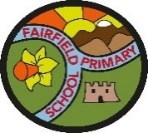 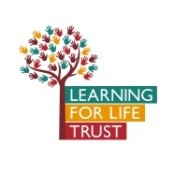 Business and Pecuniary Interests of Members and Trustees of the Learning for Life TrustBusiness and Pecuniary Interests of Members and Trustees of the Learning for Life TrustBusiness and Pecuniary Interests of Members and Trustees of the Learning for Life TrustBusiness and Pecuniary Interests of Members and Trustees of the Learning for Life TrustBusiness and Pecuniary Interests of Members and Trustees of the Learning for Life TrustBusiness and Pecuniary Interests of Members and Trustees of the Learning for Life TrustBusiness and Pecuniary Interests of Members and Trustees of the Learning for Life TrustBusiness and Pecuniary Interests of Members and Trustees of the Learning for Life TrustNameDate of appointmentDate re-appointed at AGMCategoryDate stepped down (if applicable)Business and pecuniary interestsGovernance roles in other educational settingsDate of reviewJim Cowan7/3/18Member14/2/2020None declaredNone declared08/09/20Emma Kidd7/3/18MemberNone declaredNone declared17/09/20Alex McCarthy7/3/18MemberNone declaredGovernor at St Bees Village School25/09/20Sian Spencer7/3/18MemberNone declaredNone declared25/09/20Victoria Bennett01/08/1525/04/19TrusteeChair of TrusteesNone declaredNone declared11/09/20Oliver Nicols01/08/1525/04/19TrusteeVice ChairNone declaredNone declared20/09/20Craig Smith01/08/1525/04/19TrusteeWife employedby Fairfield Primary School (Admin)None declaredAndrew Cooney01/04/16TrusteeNone declaredNone declaredChris Steele04/ 09/17N/ATrusteeNone declaredNone declared04/09/20